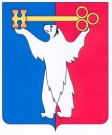 АДМИНИСТРАЦИЯ ГОРОДА НОРИЛЬСКАКРАСНОЯРСКОГО КРАЯПОСТАНОВЛЕНИЕ09.02.2022                                             г. Норильск                                                № 74О внесении изменений в постановление Администрации города Норильска от 29.12.2018 № 522	В связи с кадровыми изменениями в Администрации города Норильска,ПОСТАНОВЛЯЮ:1. Внести в Состав комиссии по делам несовершеннолетних и защите их прав Центрального района города Норильска, утвержденный постановлением Администрации города Норильска от 29.12.2018 № 522 (далее – Комиссия), следующие изменения:1.1. Вывести из состава Комиссии Леу Юлию Юрьевну.1.2. Наименование должности в отношении члена Комиссии Кононенко Эльмиры Флюровны изложить в следующей редакции: «начальник Норильского межмуниципального филиала ФКУ УИИ ГУФСИН России по Красноярскому краю».1.3. Ввести в состав Комиссии в качестве членов Комиссии:- Быканову Марию Александровну - начальника отдела молодежной политики Управления по взаимодействию с общественными организациями и молодежной политике Администрации города Норильска;- Ногину Елену Владимировну - заместителя начальника управления по спортивно-массовой работе Управления по спорту Администрации города Норильска;- Шаранову Татьяну Анатольевну - главного специалиста по работе с несовершеннолетними отдела по делам несовершеннолетних и защите их прав Администрации города Норильска.	2. Опубликовать настоящее постановление в газете «Заполярная правда» и разместить его на официальном сайте муниципального образования город Норильск.Глава города Норильска		                                                                  Д.В. Карасев